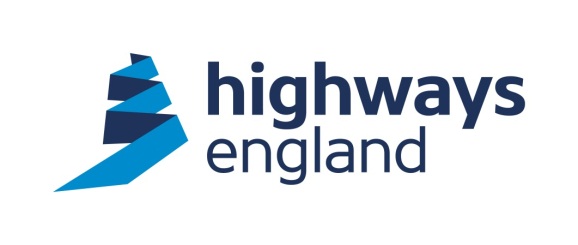 A27 East of LewesGeneral Arrangement – Order Plans Shared Use Path General arrangement – Order Plans Shared Use Path – sheet 1General arrangement – Order Plans Shared Use Path – sheet 2General arrangement – Order Plans Shared Use Path – sheet 3General arrangement – Order Plans Shared Use Path – sheet 4General arrangement – Order Plans Shared Use Path – sheet 5General arrangement – Order Plans Shared Use Path – sheet 6General arrangement – Order Plans Shared Use Path – sheet 7General arrangement – Order Plans Shared Use Path – sheet 8General arrangement – Order Plans Shared Use Path – sheet 9General arrangement – Order Plans Shared Use Path – sheet 10General arrangement – Order Plans Shared Use Path – sheet 11General arrangement – Order Plans Shared Use Path – sheet 12General arrangement – Order Plans Shared Use Path – sheet 13General arrangement – Order Plans Shared Use Path – sheet 14General arrangement – Order Plans Shared Use Path – sheet 15